Søndagsbrev 26. mai 2024, St. Birgitta menighet.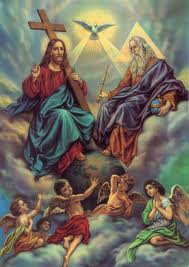 Kollekt/gaver kan gis via Vipps # 514275 eller giro.St. Birgitta kirkeSt. Josephs gt. 17, 1606 FredrikstadKontor: 69 30 15 20  Prest: 69 30 15 22  Giro: 0530.22.52930E-post: fredrikstad@katolsk.noHjemmeside: http://fredrikstad.katolsk.no.Facebook: St. Birgitta katolske kirkeFesten for den Hellige Treenighet, år B(Søndagens liturgi i Messeboken side 717 (ny), 321 (gml.))MessetiderPavens bønneintensjoner for mai 2024For formasjonen av ordenskandidater og prestestudenterLa oss be om at menn og kvinner i ordenssamfunn og seminarister vokser i sin kallsreise gjennom menneskelig, pastoral, åndelig og formasjon, som hjelper dem til å bli troverdige vitner om evangeliet.ForbønnerCelebranten:Kjære alle dere som er døpt til Faderens og Sønnens og Den Hellige Ånds navn!  Ånden gir oss rang som Guds barn.  La oss i hjertet be        «Abba Far» og med munnen si «Kyrie eleison»:For alle som hører vitnesbyrdet om Guds tale, at Ånden må skape tro i dem, føre alle som kommer til tro, og vitne for dem at de er Guds barn.  Vi ber deg…For dem som regjerer her nede på jorden, at de aldri må glemme at Herren er Gud, både oppe i himmelen og nede på jorden.  Vi ber deg…For alle som lider under ytre eller indre slavekår, at Ånden må gi frihet og drive ut frykt.  Vi ber deg…For de barn som her blir døpt til Den Treenige Gud, at de må vokse nærmere ham som de døpes til.  Vi ber deg…For de døpte i vår menighet som har mottatt den første hellige                                                                          Kommunion og konfirmasjonens sakrament, at de gjennom bønn og tro må komme Kristus nærmere. Vi ber deg…For de syke og eldre i vår menighet, at de blir styrket og trøstet av troen på Jesus Kristus.  Vi ber deg…Gi alle våre avdøde del i ditt rike så de kan prise deg i evighet.     Vi ber deg…Celebranten: Hellige Gud, himmelske Far, du som har gitt din Sønn og sendt oss Ånden, gi oss nåde til å falle på kne i hellig undring over det mysterium du er. Ved Kristus, vår Herre. Amen. KunngjøringerKollektene sist uke ble kr.  7.027,00. Votivlys kr. 386,00.  Hjertelig takk!Tirsdag 4. juni kl. 18.00 møtes St. Josephsøstrenes medvandrergruppe.På festen for Kristi legeme og blods fest søndag 2. juni vil det bli sakramentstilbedelse og prosesjon inne i kirken etter høymessen.Norges Unge Katolikker arrangerer sommerleirer for barn og ungdom mellom 8 og 18 år. Dette er en flott mulighet for unge å komme i kontakt med andre katolikker over hele landet og tilbringe en sommeruke i et trygt, katolsk fellesskap. Leirstedene er i naturrike omgivelser og vi kan love en aktivitetsrik uke med et overhengende kristent tema. Leirene arrangeres i starten av skoleferien, og er lagt i forskjellige deler av landet. Dette kommer til å bli et minne for livet. For mer informasjon, se plakat og se www.nuk.no. Polsk gruppe har ansvaret for vask av kirken til uken.  Kaldeisk/Norsk gruppe har ansvaret for kirkekaffe neste søndag.  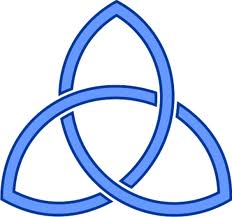 Riktig god søndag!   Velkommen til kirkekaffe.OBLATKOMMUNITETEN I ØSTFOLD  ●  St. Josephs gate 17, 1606 Fredrikstad Gunapala, Premanath Jagath O.M.I., sogneprest for Fredrikstad                    Mobiltelefon: 414 68 740,  E-post: jagath.gunapala@katolsk.noPisarek, Piotr Sylwester O.M.I., sogneprest for Moss                    Mobiltelefon: 901 29 621,  E-post: ppisarek@online.noKunkel, Roman O.M.I., sogneprest for Halden, polsk sjelesorg i Østfold                     Mobiltelefon: 414 62 722, E-post: kunkelomi@gmail.com Inngang:  Himlens konge vil vi prise 289 Messe: VIII  De angelis    8 Første lesning:  5. Mos 4. 32 – 34, 39 - 40 Salme 33 Omkved:            Salig det folk hvis Gud er Herren. 156 Annen lesning:   Rom 8. 14 – 17 Evangelium:  Matt 28, 16 - 20 Offertorium:  Vi hyller deg Skaper og Herre og Gud. V1-4  791 Kommunion:   Vi hyller deg Skaper og Herre og Gud. V5-7  791             Avslutning:  Nu la oss takke Gud  304 Mandag 27/5 17.30  Rosenkransandakt – kaldeisk gruppe Tirsdag 28/5  18.00 Rosenkransandakt – Filippinsk gruppe Onsdag 29/5 17.15  18.00 18.30   Rosenkransandakt – vietnamesisk gruppe  Kveldsmesse -AVLYST Rosenkransandakt – polsk gruppe Torsdag   30/517.0018.00  Rosenkransandakt – afrikansk gruppe  Kveldsmesse og sakramentsandakt Fredag  31/5  11.00  Formiddagsmesse. Jomfru Marias gjesting hos             Elisabeth. Lørdag  1/615.0017.3018.00  Fransk messe            Rosenkransandakt - norsk  Kveldsmesse Søndag  2/6  10.00  16.00    18.00  Høymesse. Festen for Kristi legeme og blod Polsk messe Kveldsmesse